План мероприятий МБОУ «Школа № 84 г. Донецка»по профилактике и борьбе с проявлениями экстремизма и терроризмана 2022-2023 учебный годДиректор МБОУ «Школа № 84 г. Донецка»                                                                            Е.Е. ХлудееваДОНЕЦКАЯ НАРОДНАЯ РЕСПУБЛИКА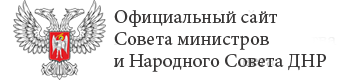 ОТДЕЛ ОБРАЗОВАНИЯ АДМИНИСТРАЦИИ ПЕТРОВСКОГО РАЙОНА ГОРОДА ДОНЕЦКАМУНИЦИПАЛЬНОЕ БЮДЖЕТНОЕ ОБЩЕОБРАЗОВАТЕЛЬНОЕ УЧРЕЖДЕНИЕ« ШКОЛА №84 ГОРОДА ДОНЕЦКА»283024, г. Донецк, ул. Лохтина 1,  е-mail: mouschkola84@mail.ru № п\пОбщая характеристика  мероприятияНазвание мероприятияДата проведенияМесто проведенияЦель мероприятияЦелевая аудитория и кол-во зрителейОтветственный за проведение (ФИО, должность)Проведение работы по выявлению в МОУ лиц, распространяющих идеологию экстремизма и    терроризма в целях противодействия вовлечению в террористическую деятельность граждан и пресечения распространения экстремистских идей Собрание трудового коллектива «Изучаем Закон ДНР «О противодействии экстремистской деятельности»Совещание  при директоре «Выполнение требований пропускного режима»30.08.202230.08.2022МБОУ «Школа №84 г. Донецка»Реализация требований законодательных и иных нормативных актов в области обеспечения безопасности образовательных учреждений и участников УВПТрудовой коллектив, 26Педагогический коллектив, 14Администрация МОУАдминистрация МОУПроведение целенаправленных мероприятий с обучающимися, наиболее подверженными воздействию идеологии терроризма и экстремизма, направленных на гармонизацию межнациональных отношений на территории ДНР Круглый стол «Ответственность за экстремистскую деятельность», Классный час «Безопасный  интернет»Беседа «Ответственность несовершеннолетних за противоправные действия, преступления»Конкурс рисунков «В Республике все народы в мире живут»20.11.2022 г.24.12.2022 г.26.11.2022 г.04.12.2022 г.МБОУ «Школа №84 г. Донецка»Реализация требований законодательных и иных нормативных актов в области обеспечения безопасности образовательных учреждений и участников УВПобучающиеся, 121Заместитель директора по УВР  Педагог-организатор  Классные руководителиЗаместитель директора по УВР  Педагог-организатор  Классные руководителиВнедрение в учебный процесс учебных материалов, раскрывающих преступную сущность идеологии терроризма и экстремизмаКлассный час по правовому воспитанию:«"Беслан. Трагедия, которая не должна повториться"»Всероссийский Открытый урок «Больше никакой войны»«День мира»Уроки памяти «8 сентября –День освобождения Донбасса от немецко-фашистских захватчиков»Единые уроки памяти, посвященные выводу войск из Демократической Республики АфганистанКлассные часы, посвященные Международному Дню освобождению узников фашистских концлагерей Классные часы , посвященные снятию полной блокады  Ленинграда» 02.09.2022 г.02.09.2022 г.21.09.2022 г.07.09.2022 г.15.02.2023 г.11.04.2023 г.27.01.2023 г.МБОУ «Школа №84 г. Донецка»Формирование  знаний о сущности экстремистской и террористической деятельности; ответственности за совершение преступлений экстремистского и террористического характераПедагоги, обучающиеся, 135классные руководители 1-9 классовклассные руководители 1-9 классовОбучение педагогических работников методикам и технологиям воспитательной работы в системе профилактики проявлений политического и религиозного экстремизма, формирования межкультурной компетентности и толерантности обучающихсяМетодические консультации:«Организация работы по противодействию идеологии экстремизма и терроризма в образовательных организациях»«Основные понятия и термины  о терроризме и экстремизме»«Рекомендации о правилах поведения при угрозе и осуществлении террористических актов»Заседание методического объединения классных руководителей «Изучение Методических рекомендаций по профилактике терроризма и экстремизма в образовательной среде (разработанные Донецким республиканским институтом дополнительного педагогического образования)»30.08.2022 г.30.09. 2022 г.16.09.2022 г..25.03.2023 г.МОУ «Школа №84 г. Донецка»Профилактика  проявлений политического и религиозного экстремизмаПедагоги, 14Педагоги, 10Педагоги, 10Педагог-психолог Миюц Л.Е.,     Социальный педагог Остапущенко Т.Г. Педагог-психолог Миюц Л.Е.,     Социальный педагог Остапущенко Т.Г. Проведение на регулярной основе мероприятий, направленных на предупреждение распространения террористических и экстремистских идей среди обучающихся, разъяснение правовых последствий за участие в противоправной деятельности террористического и экстремистского содержания, в антисоциальных и преступных неформальных молодёжных объединениях, за заведомо ложные сообщения об актах терроризма, а также на воспитание обучающихся в духе межнациональной и межрелигиозной толерантностиКлассный час «Беслан. Трагедия, которая не должна повториться», посвященный Дню солидарности в борьбе с терроризмом»Беседа с учащимися 6-9 классов «Ложное сообщение об акте терроризма: шутка или преступление?» Беседа по профилактике правонарушений, экстремизма и терроризма Конкурс рисунков «Пою мое Отечество, Республику мою!»Конкурс рисунков «Дети рисуют мир»02.09. 2022 г.23.10. 2021 г.25.12. 2022 г.07.05.2023-12.05.202318.05.2023МБОУ «Школа №84 г. Донецка»Профилактика предупреждения терроризмаобучающиеся, 128обучающиеся, 128обучающиеся, 50обучающиеся, 128обучающиеся,20обучающиеся,15обучающиеся,15Зам. директора Классные руководителиЗам. директора Классные руководителиПроведение месячника безопасности, недель, декад толерантности и правовых знаний «Мы в государстве» классных часов, дискуссионных клубов, круглых столов, правовых конференций, родительских форумов по вопросам профилактики экстремизмаОбщешкольное родительское собрание «Об ответственности родителей за деятельность детей во внеурочное время»Квест в рамках месячника  правового воспитания «Мы в государстве»Консультация для родителей «Ребенок и безопасный интернет»Конкурс рисунков «Я в интернете»30.08. 2022 г.11.12.2022 г.19.11.2022 г.15.10.2022 г.МБОУ «Школа №84 г. Донецка»Формирование знаний о сущности экстремистской и террористической деятельности  Педагоги, обучающиеся, 142Зам. директора   Классные руководителиЗам. директора   Классные руководителиПривлечение к реализации общественно значимых мероприятий ветеранов и участников Великой Отечественной войны, боевых действий в Афганистане, войны Донецкой Народной Республики, специалистов секторов по делам несовершеннолетних территориальных ОВД, деятелей культуры и искусства, представителей национальных диаспорВстреча с представителями СДН «Ответственность несовершеннолетних за правонарушения и преступления»Единый урок  памяти, посвященный 79-й годовщине освобождения Донбасса от немецко-фашистских захватчиков с приглашением военнослужащих Классный час «День Победы» с приглашением военнослужащихНоябрь-декабрь 2022 г.07.09.2021 г.07.05.2023 г.МБОУ «Школа №84 г. Донецка»Просветительско -профилактическая работаПедагоги, обучающиеся, 142Зам. директора по УВР  , социальный педагог Остапущенко Т.Г., классные руководителиЗам. директора по УВР  , социальный педагог Остапущенко Т.Г., классные руководителиОрганизация работы историко-патриотического клуба «Патриот», военно-патриотического кружка на базе музейной комнатыЗанятия кружка «Патриот»ЕжемесячноМБОУ «Школа №84 г. Донецка»Просветительско -профилактическая работаПедагоги, обучающиеся, 5Руководитель кружка Куксина Т.В.Руководитель кружка Куксина Т.В.Проведение культурно-просветительских мероприятий,  мероприятий в области народного творчества (фестивали, конкурсы  и др.)Конкурс чтецов русской поэзииОктябрь 2022МБОУ «Школа №84 г. Донецка»Просветительско -профилактическая работаОбучающиеся 5Педагог-организатор, учителя русского языка и литературы  Педагог-организатор, учителя русского языка и литературы  Участие учащихся школы в районных мероприятиях, направленных на воспитание обучающихся в духе межнациональной и межрелигиозной толерантности (в рамках работы ученического самоуправления)Участие в торжественных мероприятиях, посвященных Дню освобождения Донбасса от немецко-фашистских захватчиков (митинг у братской могилы),Участие в торжественных мероприятиях, посвященных Дню Великой ПобедыУчастие в конкурсе строя и песни, посвященного 23 февраля 07.09.202207.05.202321.02.2023МБОУ «Школа №84 г. Донецка»Формирование  гражданской позиции. Профилактика  проявлений политического и религиозного экстремизмаПедагоги, обучающиеся142Зам. директора по УВР ,педагог-организатор  Зам. директора по УВР ,педагог-организатор  Обеспечение подготовки и размещения информации антитеррористического содержания на официальном сайте МОУ в сети «Интернет»Страница «Противодействие экстремистской деятельности» на сайте:Размещение обновленного списка экстремистских организаций и изданийРазмещение памятки для родителей по профилактике экстремизмаРазмещение материалов для учащихся «Как понять что материал в сети экстремистский?»Размещение материалов «Памятка гражданам об их действиях при установлении уровней террористической опасности»По мере поступления26.09.2022 г.15.12.202203.04.2023МБОУ «Школа №84 г. Донецка»Формирование  гражданской позицииПедагоги, обучающиеся, родители, 135Учитель информатики Лыкова Н.А.., библиотекарь Ровная А.В.Учитель информатики Лыкова Н.А.., библиотекарь Ровная А.В.Сверка библиотечного фонда на предмет отсутствия запрещенной экстремистской литературы согласно республиканскому списку экстремистских материаловПроверка, составление актовЕжемесячно до 02 числа МБОУ «Школа №84 г. Донецка»Проверка  библиотечного фонда школ на наличие материалов из списка запрещенныхБиблиотекарь, педагоги, 3библиотекарь Ровная А.В., Члены комиссиибиблиотекарь Ровная А.В., Члены комиссииОбеспечение размещения информационных стендов для информационно-пропагандистского воздействия   в целях предупреждения распространения идеологии терроризма и экстремизма.Обновление списка экстремистских изданий, организацияпо мере поступленияМБОУ «Школа №84 г. Донецка»Просветительско -профилактическая работаБиблиотекарь, педагоги, 3библиотекарь  Ровная А.В.библиотекарь  Ровная А.В.Проведение занятий и учебных тренировок с сотрудниками, обучающимися по правилам действий в случае угрозы совершения террористического акта, обнаружения взрывных устройств и подозрительных предметов, получения телефонного сообщения о возможном совершении диверсионно-террористического акта с привлечением специалистов территориальных органов МВД, МЧСПроведение учебных тренировокОдин раз в квартал (в рамках Недели безопасные каникулы)МБОУ «Школа №84 г. Донецка»Практическая проверка готовности учащихся действовать в экстремальных ситуациях.Педагоги, обучающиеся, 142Администрация МОУАдминистрация МОУИсключение несанкционированного проезда автомобильного транспорта на территорию образовательных организаций, размещение пожароопасных и взрывоопасных веществ в зданиях и на прилегающей территории. Тщательная проверка автотранспорта, допускаемый на территорию организаций     согласно утвержденным спискам. Запрещение парковки автомобилей на территории объектов образования. Обращение особого внимания появлению бесхозного транспорта на территории объектовПропускной режимПостоянноМБОУ «Школа №84 г. Донецка»Поддержание порядка и дисциплины, профилактика экстремальных ситуаций, травматизма и правонарушенийПедагоги, обучающиеся, родители, 232Администрация МОУЗаведующая хозяйством  Думиникэ М.В.Администрация МОУЗаведующая хозяйством  Думиникэ М.В.